Wine Pull1 bottle card $10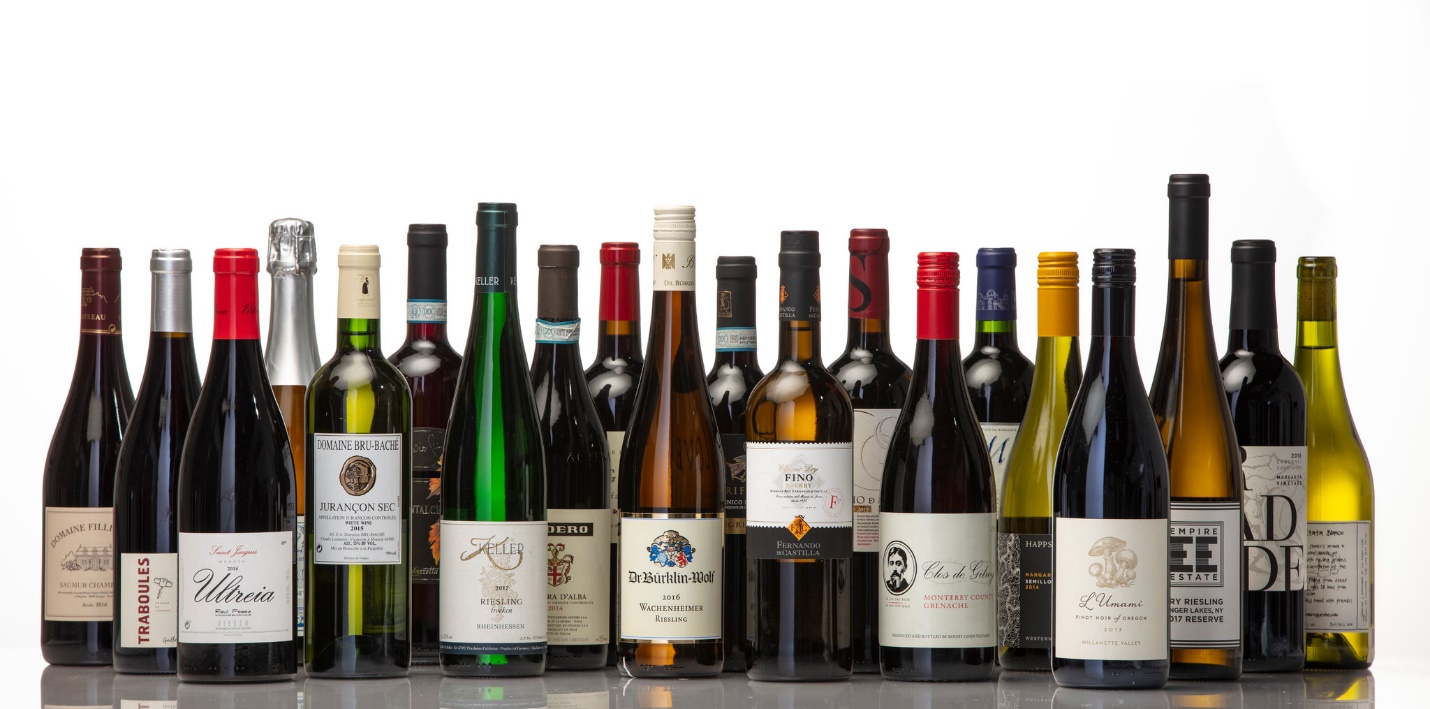 Purchase as many as you want!  The more the merrier!!!